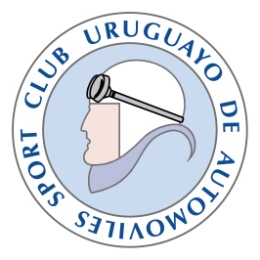 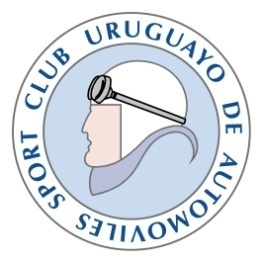 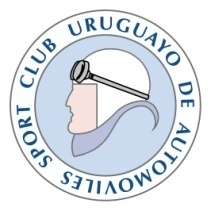 1000 Millas Sport e Históricos 27ª EdiciónMiércoles 11, Jueves 12, Viernes 13, Sábado14 de Octubre del 2017FICHA DE INSCRIPCIÓN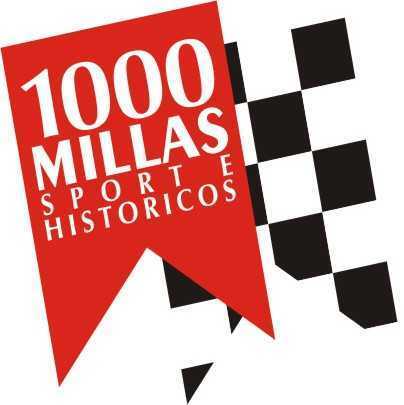 Por el solo hecho de firmar la inscripción, el participante, su copiloto y demás integrantes de su equipo declaran  conocer el reglamento general, sus anexos, reglamento de uso de relojes y reglamento particular de dicha prueba.Los competidores asumen expresamente su responsabilidad personal (frente al CUAS, los demás participantes y terceros) y como consecuencia de lo anterior, exoneran al CUAS de toda responsabilidad en cualquier caso. _______________________			         _______________________        	          Firma del Piloto			         	       Firma del CopilotoMontevideo, __________________________de 2017P I L O T OP I L O T OC O P I L O T OC O P I L O T OApellidos____________________________Apellidos____________________________Nombres____________________________Nombres____________________________Ced. Identidad Nº____________________________Ced. Identidad Nº____________________________Fecha Nacimiento____________________________Fecha Nacimiento____________________________Nacionalidad____________________________Nacionalidad____________________________Domicilio____________________________Domicilio____________________________Ciudad:____________________________Ciudad:____________________________Tel.:____________________________Tel.:____________________________Cel.:____________________________Cel.:____________________________Vigencia libreta conducir____________________________(Hasta cuando está vigente)(Hasta cuando está vigente)Licencia F.U.A.D. Nº____________________________Licencia F.U.A.D. Nº____________________________¿Ud. ha participado en alguna competencia de regularidad?¿Ud. ha participado en alguna competencia de regularidad?¿Ud. ha participado en alguna competencia de regularidad?¿Ud. ha participado en alguna competencia de regularidad?¿Ud. ha participado en alguna competencia de regularidad?¿Ud. ha participado en alguna competencia de regularidad?¿Ud. ha participado en alguna competencia de regularidad?(si o no)____________________________(si o no)____________________________AUTOMOVIL (Incluir foto)AUTOMOVIL (Incluir foto)AUTOMOVIL (Incluir foto)AUTOMOVIL (Incluir foto)AUTOMOVIL (Incluir foto)AUTOMOVIL (Incluir foto)Marca____________________________Modelo____________________________Cilindrada____________________________Año____________________________Motor original:            SI ___ NO ___Motor original:            SI ___ NO ___Motor original:            SI ___ NO ___País____________________________Matrícula____________________________Handicap SI ____NO____Handicap: art. 7 Reglamento Gral. Handicap: art. 7 Reglamento Gral. Handicap: art. 7 Reglamento Gral. Categoría en la que desea competir:Categoría en la que desea competir:Categoría en la que desea competir:VelocímetroVelocímetro StandardVelocímetro StandardInstrumentos originales del auto.Instrumentos originales del auto.Instrumentos originales del auto.(no se admite cuentavueltas original)(no se admite cuentavueltas original)(no se admite cuentavueltas original)Odómetro